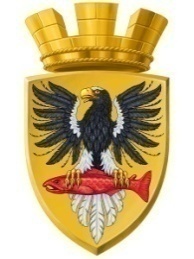                           Р О С С И Й С К А Я   Ф Е Д Е Р А Ц И ЯКАМЧАТСКИЙ КРАЙП О С Т А Н О В Л Е Н И ЕАДМИНИСТРАЦИИ ЕЛИЗОВСКОГО ГОРОДСКОГО ПОСЕЛЕНИЯот  18.11.2015						№ 885-п        г. Елизово	В соответствии с Федеральным законом от 06.10.2003 № 131-ФЗ «Об общих принципах организации местного самоуправления в Российской Федерации», Уставом Елизовского городского поселения, Порядком установления тарифов на услуги, предоставляемые муниципальными предприятиями и учреждениями Елизовского городского поселения, принятым Решением Собрания депутатов Елизовского городского поселения от 06.12.2012 № 386, протоколом заседания комиссии по установлению и регулированию тарифов в Елизовском городском поселении от 13.11.2015  № 4ПОСТАНОВЛЯЮ:Утвердить и ввести в действие на период с 01 января 2016 года по 31 декабря 2016 года тарифы на платные услуги, оказываемые МУП «Елизовское городское хозяйство», согласно приложению к настоящему постановлению.Управлению делами администрации Елизовского городского поселения опубликовать (обнародовать) настоящее постановление в средствах массовой информации и разместить в информационно-телекоммуникационной сети «Интернет» на официальном сайте администрации Елизовского городского поселения.Настоящее постановление вступает в силу после его опубликования (обнародования).Контроль за исполнением настоящего постановления оставляю за собой.ВрИО Главы администрацииЕлизовского городского поселения 					Д.Б. Щипицын									Приложение  к постановлению									администрации Елизовского									городского поселения									от 18.11.2015  № 885-пТарифы на платные услуги, оказываемые МУП «Елизовское городское хозяйство»,  с 01 января 2016 года по 31 декабря 2016 годаОб утверждении тарифов на платные услуги, оказываемые МУП «Елизовское городское хозяйство», на 2016 год№ п/пНаименование работ (услуг)Ед. изм.Стоимость работы (без учета материалов),  руб.1234Санитарно-технические работы:1Снятие: кранов водоразборных или туалетныхшт35,002Снятие: клапанов фланцевых приемных диаметром до 50 ммшт179,003Снятие: клапанов фланцевых обратных диаметром до 50 ммшт289,004Снятие: клапанов фланцевых приемных диаметром до 50 ммшт179,005Снятие: клапанов фланцевых обратных диаметром до 50 ммшт289,006Снятие: клапанов фланцевых приемных диаметром до 100 ммшт306,007Снятие: клапанов фланцевых обратных диаметром до 100 ммшт590,008Снятие: смесителя с душевой сеткойшт355,009Снятие: смесителя без душевой сеткишт226,0010Снятие: колонок водогрейныхшт747,0011Смена дровяной колонки с подключениемшт1799,0012Снятие: задвижек диаметром до 100 ммшт587,0013Демонтаж санитарных приборов: умывальников и раковинкомп.316,0014Демонтаж санитарных приборов: унитазов и писсуаровкомп.393,0015Демонтаж санитарных приборов: моеккомп.632,0016Демонтаж санитарных приборов: ваннкомп.1805,0017Демонтаж санитарных приборов: смывных трубкомп.344,0018Демонтаж санитарных приборов: сидений к унитазамкомп.269,0019Демонтаж санитарных приборов: сифоновкомп.363,0020Демонтаж сан. приборов: смывных бачков чугун. или фаянсовых на стенекомп.267,0021Демонтаж санитарных приборов: смывных бачков пластмассовых на стенекомп.247,0022Демонтаж санитарных приборов: смывных бачков фаянсовых на унитазекомп.230,0023Смена арматуры: вентиля , шарового крана диам. до 20 ммшт499,0024Смена арматуры: вентиля, шарового крана диам. до 32 ммшт634,0025Смена арматуры: кранов водоразборных и туалетныхшт205,0026Смена арматуры: смесителей с душевой сеткойшт1392,0027Смена арматуры: смесителей без душевой сеткишт1232,0028Смена арматуры: задвижек диаметром 50 ммшт665,0029Смена санитарных приборов: сифонов чугунныхшт470,0030Смена санитарных приборов: манжетов резиновых к унитазамшт493,0031Смена санитарных приборов: смывных труб с резиновыми манжетамишт616,0032Смена санитарных приборов: выпусков к умывальникам и мойкамшт259,0033Смена санитарных приборов: смывных бачковшт783,0034Смена санитарных приборов: гибких подводокшт323,0035Смена санитарных приборов: смывных крановшт616,0036Смена санитарных приборов: унитазов типа "Компакт"шт2542,0037Смена санитарных приборов: чаш "Генуя"шт2694,0038Смена санитарных приборов: унитазовшт2185,0039Смена санитарных приборов: моек на одно отделениешт2017,0040Смена санитарных приборов: моек на два отделенияшт2511,0041Смена санитарных приборов: ванн чугунныхшт3618,0042Смена санитарных приборов: ванн стальныхшт3278,0043Смена санитарных приборов: раковиншт1178,0044Смена санитарных приборов: полотенцесушителейшт861,0045Смена санитарных приборов: умывальниковшт1306,0046Смена санитарных приборов: шарового крана смывного бачкашт536,0047Регулировка смывного бачкашт164,0048Смена внутренних трубопроводов из чугунных канализ. труб диам. до: 50 ммм1360,0049Смена внутренних трубопроводов из чугунных канализ. труб диам. до: 100 ммм1438,0050Смена полиэтиленовых канализационных труб диаметром до: 50 ммм360,0051Смена полиэтиленовых канализационных труб диаметром до: 100 ммм381,0052Замена внутренних трубопроводов водоснабжения из стальных труб на многослойные металл-полимерные трубы диаметром до: 15 ммм1035,0053Замена внутренних трубопроводов водоснабжения из стальных труб на многослойные металл-полимерные трубы диаметром до: 20 ммм955,0054Замена внутренних трубопроводов водоснабжения из стальных труб на многослойные металл-полимерные трубы диаметром до: 25 ммм955,0055Замена внутренних трубопроводов водоснабжения из стальных труб в типовых сантехкабинах на многослойные металл-полимерные трубы диаметром до: 15 ммм1115,0056Замена внутренних трубопроводов водоснабжения из стальных труб в типовых сантехкабинах на многослойные металл-полимерные трубы диаметром до: 20 ммм1023,0057Замена внутренних трубопроводов водоснабжения из стальных труб в типовых сантехкабинах на многослойные металл-полимерные трубы диаметром до: 25 ммм1023,0058Очистка канализационной сети: внутреннейм198,0059Очистка канализационной сети: дворовойм665,0060Прочистка канализационных сетей устройством "Крот"1 прочистка4341,0061Замена трубопроводов отопления из стальных труб на трубопроводы из многослойных металл-полимерных труб при стояковой системе отопления диаметром до: 15 ммм992,0062Замена трубопроводов отопления из стальных труб на трубопроводы из многослойных металл-полимерных труб при стояковой системе отопления диаметром до: 20 ммм1072,0063Замена трубопроводов отопления из стальных труб на трубопроводы из многослойных металл-полимерных труб при стояковой системе отопления диаметром до: 25 ммм1127,0064Замена трубопроводов отопления из стальных труб на трубопроводы из многослойных металл-полимерных труб при коллекторной системе отопления диаметром до: 15 ммм752,0065Замена трубопроводов отопления из стальных труб на трубопроводы из многослойных металл-полимерных труб при коллекторной системе отопления диаметром до: 20 ммм961,0066Замена трубопроводов отопления из стальных труб на трубопроводы из многослойных металл-полимерных труб при коллекторной системе отопления диаметром до: 25 ммм1029,0067Смена сгонов у трубопроводов диаметром до: 20 ммшт177,0068Смена сгонов у трубопроводов диаметром до: 32 ммшт256,0069Смена сгонов у трубопроводов диаметром до: 50 ммшт437,0070Демонтаж радиаторов весом до: 80 кгшт647,0071Демонтаж радиаторов весом до: 160 кгшт973,0072Монтаж радиаторов чугунныхшт1209,0073Монтаж радиаторов стальныхшт1016,0074Монтаж регистров диам. 40мм м103,0075Демонтаж ребристых трубшт536,0076Демонтаж калориферов массой до: 125 кгшт1508,0077Демонтаж калориферов массой до: 250 кгшт1826,0078Перегруппировка с отсоединением и обратным присоединением одной секции при весе радиатора до: 80 кград.1817,0079Перегруппировка с отсоединением и обратным присоединением одной секции при весе радиатора до: 160 кград.2667,0080Перегруппировка с отсоединением и обратным присоединением одной секции при весе радиатора до: 240 кград.3647,0081Добавлять на каждую секцию сверх первойсекц.457,0082Добавление секций радиаторов: одной или двух крайнихшт1331,0083Добавление секций радиаторов: одной или двух среднихшт1706,0084Снятие секций радиаторов одной или двух крайнихшт1207,0085Снятие секций радиаторов одной или двух среднихшт1491,0086Прочистка и промывка отопительных приборов: радиаторов весом до 80 кг внутри зданияшт1796,0087Прочистка и промывка отопительных приборов: радиаторов весом до 160 кг внутри зданияшт2462,0088Прочистка и промывка отопительных приборов: ребристых труб внутри зданияшт1368,0089Прочистка и промывка отопительных приборов: радиаторов весом до 80 кг вне зданияшт2288,0090Прочистка и промывка отопительных приборов: радиаторов весом до 160 кг вне зданияшт3447,0091Смена: воздушных кранов радиаторов (кран Маевского)шт145,0092Смена: пробко-спускных крановшт257,0093Смена: кранов двойной регулировкишт621,0094Смена жалюзийных решетокшт285,0095Прочистка вентиляционных каналовм115,0096Смена частей канализационного стояка: патрубкашт1940,0097Смена частей канализационного стояка: флюгаркишт850,0098Прочистка труб внутренней канализации диаметром 50-150 мм установкой R 600 простого засорам.п.616,0099Прочистка труб внутренней канализации диаметром 50-150 мм установкой R 600 сложного засорам.п.1848,00100Прочистка труб внутренней канализации диаметром 50-150 мм установкой R 600 при узких или изогнутых трубахм.п.3080,00101Вырезка и врезка контрольного участка для определения внутреннего состояния труб диаметром до: 100 ммвстав.м2218,00102Замена прокладок на фланцевых соединениях трубопроводов диаметром труб до: 100 мм1прокл.211,00103Установка индивидуальных приборов учета ХВС, ГВС (со ст-тью ПУ)шт.3986,00104Установка индивидуальных приборов учета ХВС, ГВС (без ст-ти ПУ)шт.3056,00105Замена индивидуального прибора учета ХВС, ГВС (со ст-тью ПУ)шт1993,00106Замена индивидуального прибора учета ХВС, ГВС (без ст-ти ПУ)шт1063,00107Вызов мастера1 час581,00Электромонтажные работы108Демонтаж электропроводки: скрытая проводкам15,00109Демонтаж электропроводки: шнур на роликахм16,00110Демонтаж электропроводки, провода на крюках /якорях/ с изоляторами сечением: 16 мм2м81,00111Монтаж электропроводки по деревум100,00112Монтаж электропроводки по бетонум362,00113Демонтаж кабелям57,00114Прокладка кабелям306,00115Демонтаж осветительных приборов: выключатели, розеткишт35,00116Демонтаж патрона (отдельно висящего)шт42,00117Демонтаж осветительных приборов: Светильники с лампами накаливанияшт37,00118Демонтаж осветительных приборов: Бра, плафонышт64,00119Демонтаж осветительных приборов: Светильник с люминисцентными лампами, люстрашт106,00120Демонтаж звонка1 прибор42,00121Демонтаж кнопки звонка1 прибор36,00122Монтаж звонка1 прибор83,00123Монтаж кнопки звонка1 прибор71,00124Демонтаж вентилятора1 прибор136,00125Монтаж вентилятора1 прибор273,00126Смена ламп: накаливанияшт42,00127Смена ламп: люминесцентныхшт82,00128Смена магнитных пускателейшт1718,00129Смена пакетных выключателейшт232,00130Смена светильников: с лампами накаливанияшт528,00131Смена светильников: с люминесцентными лампамишт968,00132Смена: выключателейшт143,00133Смена: розетокшт143,00134Смена патроновшт232,00135Монтаж светильников на кронштейнах шт587,00136Монтаж светильников встроенныхшт528,00137Монтаж светильников  в подвесном потолкешт806,00138Монтаж схемы учета электроснабженияед.4948,00139Демонтаж схемы учета электроснабженияед.1237,00140Сверление отверстий сквозных диаметром  до 30мм, дерево т.до 300ммшт55,00141Сверление отверстий сквозных диаметром  до 30мм, гипс т.до 100ммшт10,00142Сверление отверстий сквозных диаметром  до 30мм, кирпич т.до 120ммшт25,00143Сверление отверстий сквозных  бетонных поверхностейшт38,00144Разметка, пробивка, сверление гнезд для соединительных коробок, выключателей, штепсельных розеток по кирпичушт45,00145Разметка, пробивка, сверление гнезд для соединительных коробок, выключателей, штепсельных розеток, гипсшт30,00146Демонтаж электросчетчиковшт494,00147Смена электросчетчиковшт1646,00148Отключение прибора учета электроэнергииприбор1213,00149Подключение прибора учета электроэнергииприбор1520,00150Вызов мастера1 час671,00Общестроительные работы151Ремонт оконных коробок: в каменных стенах при одном переплетешт2419,00152Ремонт форточекшт343,00153Смена дверных приборов: петлишт429,00154Смена дверных приборов: шпингалетышт707,00155Смена дверных приборов: ручки-кнопкишт218,00156Смена дверных приборов: замки врезныешт446,00157Смена дверных приборов: замки накладныешт506,00158Смена дверных приборов: пружины (доводчика)шт371,00159Смена дверных приборов: щеколдышт274,00160Смена оконных приборов: петлишт471,00161Смена оконных приборов: ручкишт118,00162Смена оконных приборов: завертки форточныешт157,00163Ремонт дверных коробок узких в каменных стенах: без снятия полотеншт2251,00164Ремонт дверных коробок узких в каменных стенах: со снятием полотеншт3106,00165Обивка дверей дермантиномм2341,00166Установка полотен: внутренних межкомнатныхшт576,00167Замена в оконных проемах элементов стеклопрофилитам21380,00168Ремонт дощатых покрытий, сплачивание со вставкой реекм2216,00169Заделка выбоин в полах цементных площадью до: 0,25 м21место195,00170Смена вентиляционных решетокшт165,00171Смена стекол в деревянных переплетах при площади стекла: до 0,25 м2м21489,00172Смена стекол в деревянных переплетах при площади стекла: до 0,5 м2м2940,00173Смена стекол в деревянных переплетах при площади стекла: до 1,0 м2м2660,00174Вызов мастера1 час536,00Прочие услуги175Выдача справки о состоянии квартиры (не)аварийная, (не)общежитие, (не) служебная) 1 справка145,00176Выкопировка из техпаспорта1 документ505,00177Составление акта осмотра квартиры (о затоплении, переустройству, жилищных условий)1 документ546,00178Повторная опломбировка индивидуальных приборов учета (при нарушении пломб, знаков поверки потребителем) 1 прибор680,00179Оформление технических условий на подключение энергопринимающих приборов для юр лиц1 комплект документов1855,00180Оформление акта разграничения балансовой принадлежности электросетей и эксплуатационной ответственности сторон1 документ2950,00181Ксерокопия документа (формат А-4)1 лист10,00182Размещение отходов на контейнерной площадкеруб/м3430,00183Монтаж крепления баннера (щита)шт599,00184Демонтаж рекламных конструкций, вывесокруб/м2759,00185Размещение рекламыруб/м2848,00186Оформление  документов (заявление, протокол, договор)1 комплект документов600,00